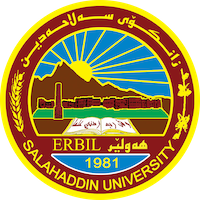 Academic Curriculum Vitae 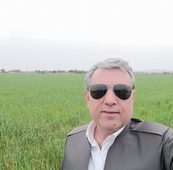 Personal Information: Full Name: Sardar Muhammad Rasheed kareemAcademic Title: Assistant professor Email: sardar.kareem@su.edu.krdMobile: 07501631616Education:BSc in physics MSc in physicsPhD in atmospheric physicsEmployment: Salahaddin university, college of science, physics departmentQualifications I have a good experience in Microsoft windows, origin lab program and some other models that is related to my field. In addition to Unix and Linux.Language qualifications IELTS, my score was 5.5I have got a good experience in administration.  Teaching experience:I am teaching Atmospheric physics, meteorology and environmentGeneral physics lab and academic skill.Research and publications1.Predicting temperature of erbil city applying deep learning and neural network.2.A comparison of empirical equations of Estimating Potential Evapotranspiration (PET) from climatological data in Erbil city.3. Analysis Study of Meteorological Parameters and their Relationship with Some Concentration of Tropospheric Gases over Erbil City.4. Physical and Chemical properties of rainwater and its suitability for drinking and irrigating in Erbil city.5. the climatic water balance of Erbil governorate and related climate type.Glassy aerosols with a range of compositions nucleate ice heterogeneously at cirrus temperatures.6. The effect of observed vertical structure, habits, and size distributions on the solar radiative properties and cloud evolution of cirrus clouds.7.Glassy aerosols with a range of compositions nucleate ice heterogeneously at cirrus temperatures.8,Heterogeneous nucleation of ice particles on glassy aerosols modifies TTL cirrus.Heterogeneous nucleation of ice particles on glassy aerosols under cirrus conditions/9. water availability and water balance in Erbil Governorate.Conferences and courses attendedGive details of any conferences you have attended, and those at which you have presented delivered poster presentations.Funding and academic awards List any bursaries, scholarships, travel grants or other sources of funding that you were awarded for research projects or to attend meetings or conferences.Professional memberships I am a head of technical instituteMember of teacher’s unionMember of Physicists UnionProfessional Social Network Accounts:List your profile links of ReserchGate, LinkedIn, etc.https://www.researchgate.net/profile/Sardar-Muhammad-Rasheed-Kareemhttps://www.linkedin.com/authwall?trk=gf&trkInfo=AQHl9hk8XDLdTAAAAYgmQXjIdskj947fBpKJdJ9sPWPYz1ZErG_OaraRHZi9YEFLz4ky6klX2zTd-TcoyaCoZ-oMMmET0IGXMg3uogQ_AvyafQQhSvC95G126NNVdTVaptKSKf8=&original_referer=&sessionRedirect=https%3A%2F%2Fwww.linkedin.com%2Fin%2Fsardar-kareem-82772377%2F